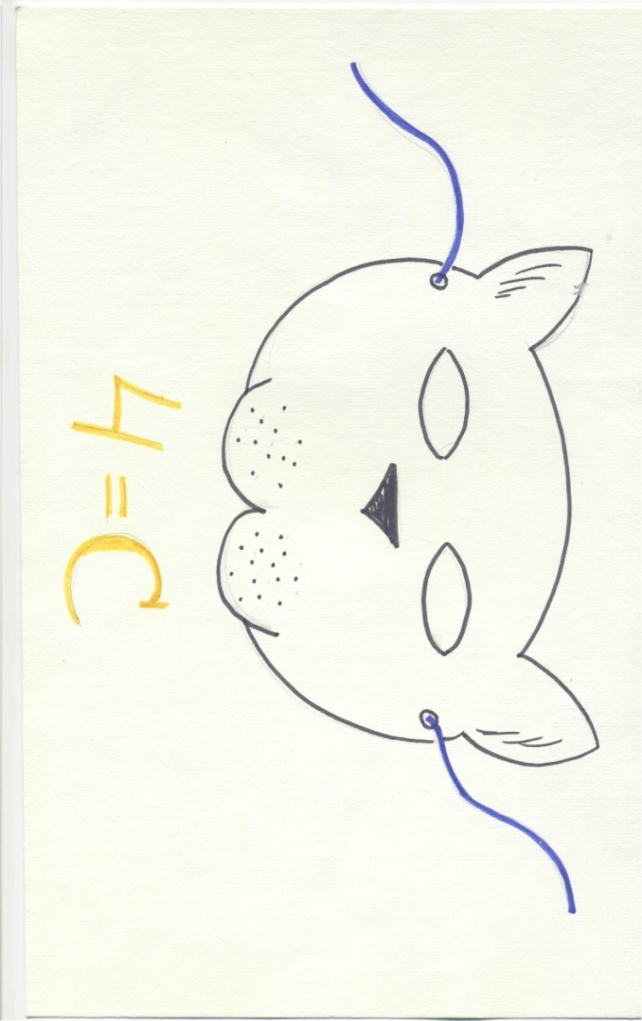 Приложение 1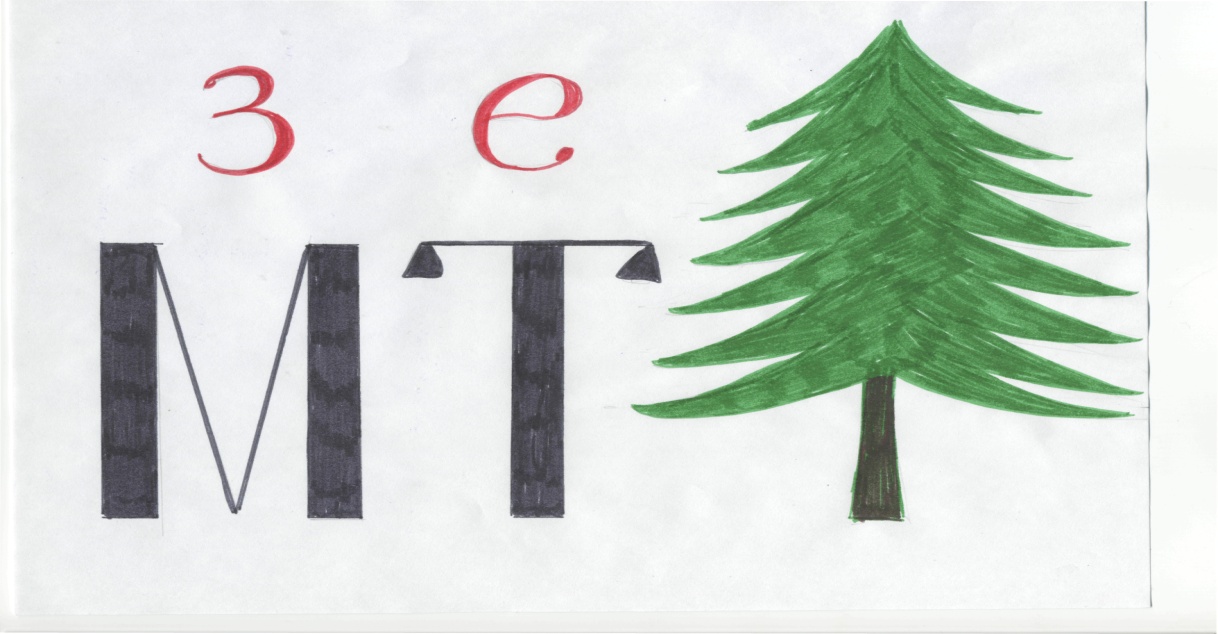                                        Масса                                                                       Знаменатель                                                                            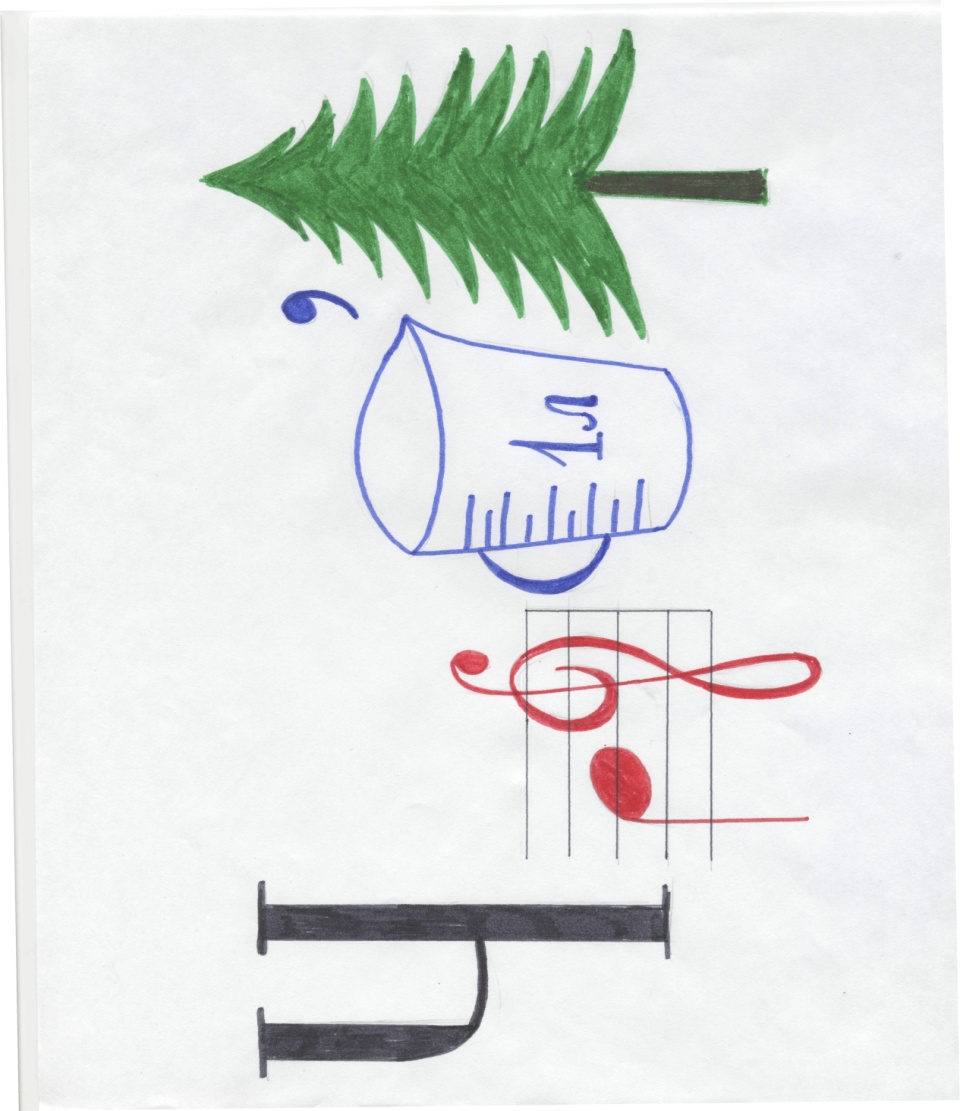 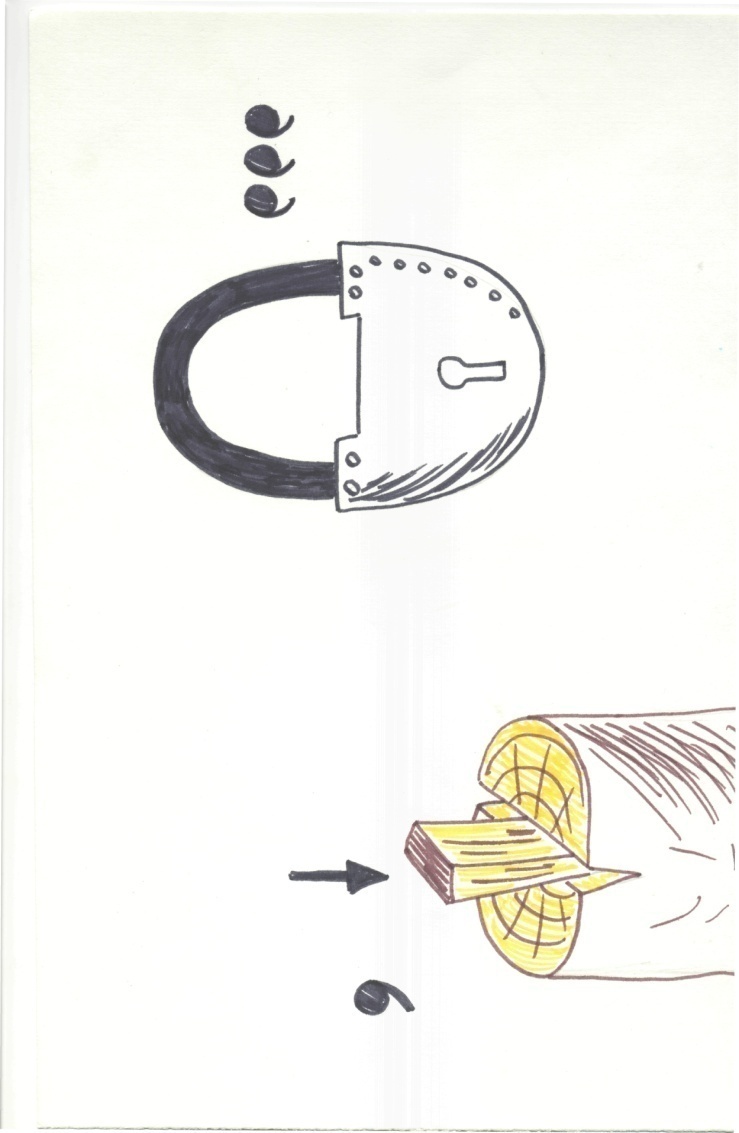                                                                                                                                                                                             линза
                          числитель